  MADONAS NOVADA PAŠVALDĪBA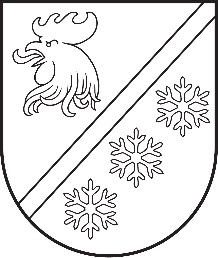 Reģ. Nr. 90000054572Saieta laukums 1, Madona, Madonas novads, LV-4801 t. 64860090, e-pasts: pasts@madona.lv ___________________________________________________________________________MADONAS NOVADA PAŠVALDĪBAS DOMESLĒMUMSMadonā2023. gada 11. jūlijā							          		Nr. 431									     (protokols Nr. 10, 3. p.)Par Guntas Lapsas atbrīvošanu no Kalsnavas pamatskolas direktora amataMadonas novada pašvaldība 2023. gada 28. februārī pieņēma lēmumu Nr. 135 (protokols Nr. 3, 53. p.) “Par Kalsnavas pagasta pirmsskolas izglītības iestādes “Lācītis Pūks” pievienošanu Kalsnavas pamatskolai”, kā rezultātā Kalsnavas pagasta pirmsskolas izglītības iestāde “Lācītis Pūks” tiek pievienota Kalsnavas pamatskolai un ar 2023. gada 1. augustu beidz pastāvēt, bet Kalsnavas pamatskola ir Kalsnavas pagasta pirmsskolas izglītības iestādes “Lācītis Pūks” saistību pārņēmēja, tajā skaitā nodrošinot tās īstenoto izglītības programmu pēctecību.Saskaņā ar Pašvaldību likuma 10. panta pirmās daļas 10. punktu pašvaldības dome ir tiesīga izlemt ikvienu pašvaldības kompetences jautājumu, turklāt tikai domes kompetencē ir iecelt amatā un atbrīvot no tā pašvaldības iestāžu vadītājus, kā arī citas amatpersonas normatīvajos aktos paredzētajos gadījumos.Kalsnavas pagasta pirmsskolas izglītības iestādes “Lācītis Pūks” un Kalsnavas pamatskolas reorganizācijas procesā Kalsnavas pamatskolas direktorei Guntai Lapsai 2023. gada 13. jūnijā nosūtīts uzteikums Nr. KAL/2.4.1/23/23, kas nosaka, ka ar Kalsnavas pamatskolas direktori Guntu Lapsu 2023. gada 31. jūlijā (pēdējā darba diena) tiks izbeigtas darba tiesiskās attiecības. Gunta Lapsa ar uzteikumu ir iepazinusies.Pamatojoties uz Pašvaldību likuma 10. panta pirmās daļas 10. punktu, atklāti balsojot: PAR – 11 (Aigars Šķēls, Aivis Masaļskis, Andris Sakne, Artūrs Čačka, Artūrs Grandāns, Arvīds Greidiņš, Iveta Peilāne, Kaspars Udrass, Māris Olte, Valda Kļaviņa, Zigfrīds Gora), PRET – NAV, ATTURAS –  NAV, Madonas novada pašvaldības dome NOLEMJ:Ar 2023. gada 31. jūliju (pēdējā darba diena) atbrīvot Guntu Lapsu, [..], no Kalsnavas pamatskolas direktora amata pildīšanas.              Domes priekšsēdētāja vietnieks				             Z. Gora	Puķīte 64860570ŠIS DOKUMENTS IR ELEKTRONISKI PARAKSTĪTS AR DROŠU ELEKTRONISKO PARAKSTU UN SATUR LAIKA ZĪMOGU